FOR IMMEDIATE RELEASEAPRIL 1, 2022LIL EAZZYY DROPS NEW SINGLE + VIDEO “NOTHING LEFT”STREAM HEREWATCH HERE SECOND SINGLE FROM FORETHCOMING MIXTAPE TOO EAZZYY PRODUCED BY GRAMMY-NOMINATED AND MULTI-PLATINUM PRODUCER CHOP SQUAD DJ TO RELEASE APRIL 22ndPREORDER HERE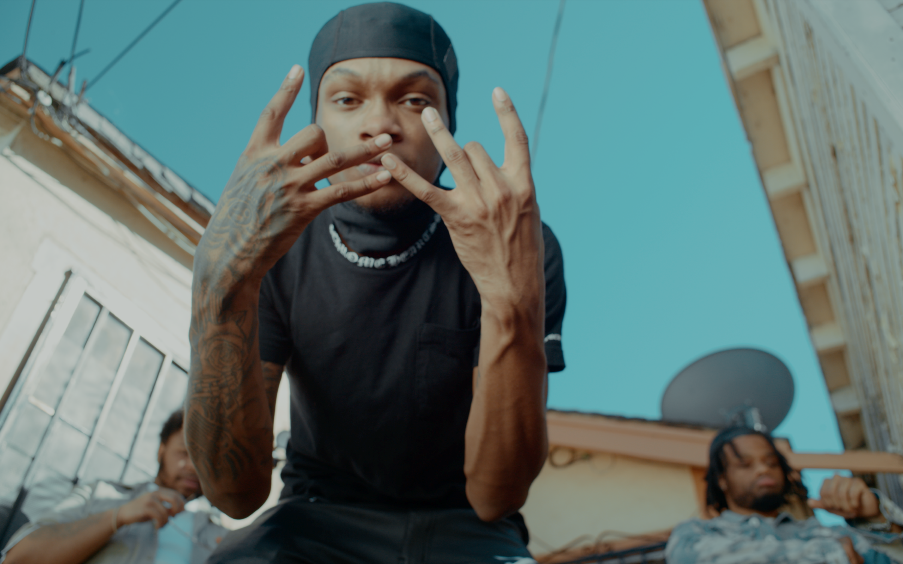 DOWNLOAD THUMBNAIL HERE| DOWNLOAD PRESS IMAGES HERE (press image credit: Jimmy Fontaine)Chicago’s MVP, Lil Eazzyy is back with second single, “Nothing Left,” off upcoming mixtape Too Eazzyy.  Illustrated through the lens of the Los Angeles’ Grand Theft Auto lifestyle, Eazzyy floats over the upbeat track expressing his got to have it all mentality. Directed by SUZY, he captivates Eazzyy in his pretentious element like he did in visuals for the mixtape’s first single, “Forever Been Steppin.” His upcoming mixtape, Too Eazzyy, set to release April 22nd is executive produced by Grammy-nominated and multi-Platinum producer Chop Squad DJ (Juice WRLD, King Von, Lil Durk, Trippie Redd, Tee Grizzley) and available for pre-order HERE. Eazzyy’s 2021 major-label debut, Rookie of the Year, landed him on Rappers to Watch in 2021 lists by Complex and UPROXX, and he received praise from the likes of HipHopDX, HotNewHipHop, and XXL setting the tone as the future of Chicago’s rap scene. Lead single “Onna Come Up” popped off as a viral phenomenon, eventually surpassed 80 million streams, vaulted to #6 on the Spotify US Viral 50 and #14 on the Global Viral 50 and captured #21 on Rolling Stone’s Breakthrough 25 Chart.  Multi-platinum Chicago luminary, G Herbo, hopped on the remix, surpassing 134M million streams worldwide and 185 million views globally of its official video, as well as claimed prime spots on influential playlists including Apple’s New Music Daily and The Plug, Spotify’s Rap Caviar and Most Necessary, and Amazon Music’s Hype Music where it graced the cover. “His latest tape Rookie of the Year continues to drive this point home: that he is the best rapper out right now. The tape features songs that carry a soulful melody and songs like "Trials" that are just straightforward lyrical storytelling. Eazzyy even dabbles in Brooklyn Drill on "Hunnid or Better," and then hits an off-the-dome freestyle.” POPDUSTDriven by a fiercely competitive spirit, Lil Eazzyy tenaciously tears through production with enough endurance and stamina to stand tall next to the greats coming out of Chicago. Coming out of the gate swinging as a high school senior, he announced himself with “Finesse” in 2019 before posting up millions of streams via “Listen Up,” “Letter To Tracy,” and “Yerk Attack.” These early fan favorites paved the way for his 2019 debut EP, Underrated, which Lyrical Lemonade touted as #8 on their “Top 50 Chicago Projects of 2020” list. Plus, he joined the bill of Cyberwurld Fest headlined by Playboi Carti for his first live virtual performance the same year.The new movement of voices for the Chicago streets is in full swing, and Lil Eazzyy is chief among them.COMPLEXEazzyy raps in rolling, rapid, and sometimes melodic cadence that other journalists have compared to Polo G and G Herbo, but Eazzyy raps with such polish and athleticism that similarities fade. You’re only focused on catching every bar.SPIN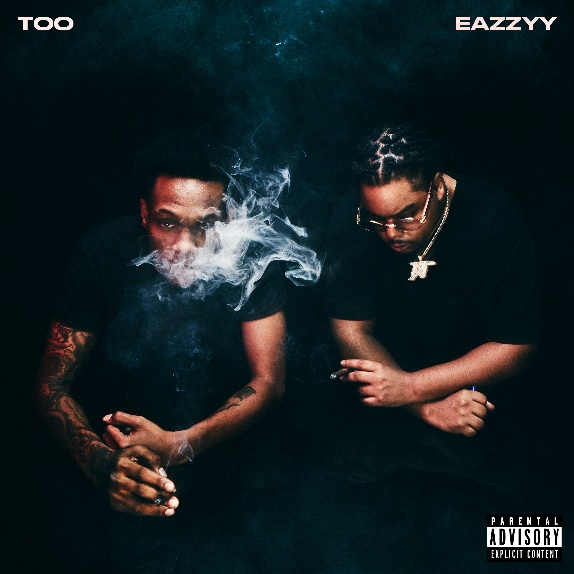 DOWNLOAD HIGH-RES ARTWORK HERECONNECT WITH LIL EAZZYYTWITTER | INSTAGRAM | SPOTIFY | YOUTUBE | SOUNDCLOUDLIL EAZZYY PRESS CONTACTBRITTANY BELL | BRITTANY.BELL@ATLANTICRECORDS.COM